DDBA 8307 Week 6 Assignment Exemplar – Multiple Regression
est of Assimptions essionable 2 VariablesnnJohn DoeDDBA 8307-6 Dr. Jane DoeMultiple Linear RegressionType text here. Describe and defend using the multiple linear regression test for your analysis. Use at least two outside resources—that is, resources not provided in the course resources, readings, etc. These citations will be presented in the References section. This exercise will give you practice for addressing Rubric Item 2.13b, which states, “Describes and defends, in detail, the statistical analyses that the student will conduct….” This section should be no more than two paragraphs.Research QuestionIs there a statistically significant relationship between stress, engagement, intent to leave, and job satisfaction?HypothesesH0: There is not a statistically significant relationship between stress, engagement, intent to leave, and job satisfaction.H1: There is a statistically significant relationship between stress, engagement, intent to leave, and job satisfaction.ResultsIn this subheading, I will present descriptive statistics, discuss testing of the assumptions, present inferential statistic results, and conclude with a concise summary.  Descriptive StatisticsA total of 426 employees participated in the study. The assumptions of outliers, multicollinearity, normality, linearity, homoscedasticity, and independence of residuals were evaluated with no significant violations noted. Table 1 depicts descriptive statistics for the study variables. Figure 1 depicts a scatter plot of the bivariate correlation, indicative of a negative linear relationship between job satisfaction and intent to leave.Table 1Means and Standard Deviations for Quantitative Study VariablesNote: N = 204.Descriptive Statistics for Study VariablesTests of AssumptionsThe assumptions of multicollinearity, outliers, normality, linearity, homoscedasticity, and independence of residuals were evaluated. Bootstrapping, using 1,000 samples, enabled combating the influence of assumption violations.Multicollinearity. Multicollinearity was evaluated by viewing the correlation coefficients among the predictor variables. All bivariate correlations were small to medium (Table 2); therefore, the violation of the assumption of multicollinearity was not evident. The following table contains the correlation coefficients. Table 2Correlation Coefficients Among Study Predictor VariablesNote. N = 204.Outliers, normality, linearity, homoscedasticity, and independence of residuals. Outliers, normality, linearity, homoscedasticity, and independence of residuals were evaluated by examining the Normal Probability Plot (P-P) of the Regression Standardized Residual (Figure 1) and the scatterplot of the standardized residuals (Figure 2). The examinations indicated there were no major violations of these assumptions. The tendency of the points to lie in a reasonably straight line (Figure 1), diagonal from the bottom left to the top right, provides supportive evidence the assumption of normality has not been grossly violated (Pallant, 2010). The lack of a clear or systematic pattern in the scatterplot of the standardized residuals (Figure 2) supports the tenability of the assumptions being met. However, 1,000 bootstrapping samples were computed to combat any possible influence of assumption violations and 95% confidence intervals based upon the bootstrap samples are reported where appropriate.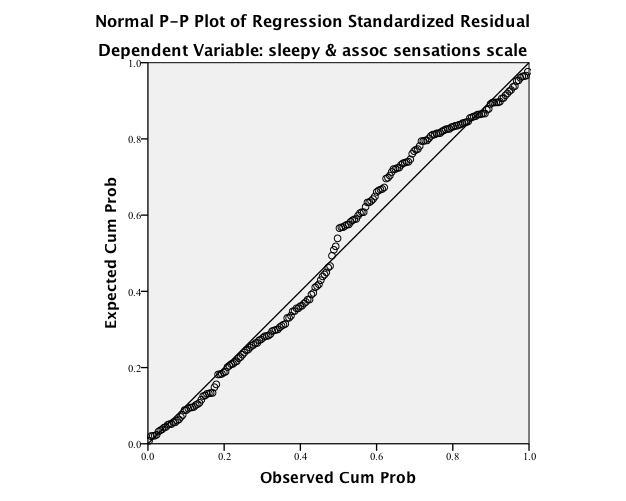 Figure 1. Normal probability plot (P-P) of the regression standardized residuals.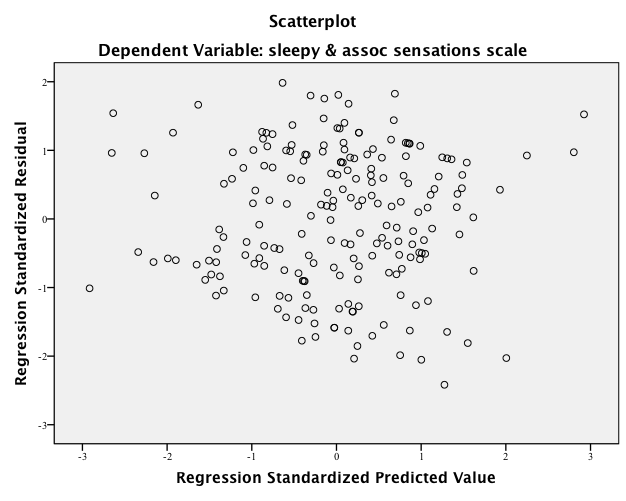 Figure 2. Scatterplot of the standardized residuals.Inferential Results Standard multiple linear regression, α = .05 (two-tailed), was used to examine the efficacy of stress, engagement, and intent to leave in predicting job satisfaction. The independent variables were stress, engagement, and intent to leave. The dependent variable was job satisfaction. The null hypothesis was that there is not a statistically significant relationship between stress, engagement, and intent to leave. The alternative hypothesis was that there is a statistically significant relationship between stress, engagement, and intent to leave. Preliminary analyses were conducted to assess whether the assumptions of multicollinearity, outliers, normality, linearity, homoscedasticity, and independence of residuals were met; no serious violations were noted (see Tests of Assumptions). The model as a whole was able to significantly predict job satisfaction: F(3, 200) = 4.778, p < .003, R2 = .067. The R2 (.067) value indicated that approximately 7% of variations in job satisfaction is accounted for by the linear combination of the predictor variables (stress, engagement, and intent to leave). In the final model, stress and intent to leave were statistically significant with stress (t = –3.892, p < .01, β = –.393) accounting for a higher contribution to the model than intent to leave (t = –2.595, p < .05, β = –.268). Engagement did not explain any significant variation in job satisfaction. The final predictive equation was: Job satisfaction = 70.205 – .148(stress) + .109(engagement) – 2.303(intent to leave).Stress. The negative slope for age (–.148) as a predictor of job satisfaction indicated there was about a .148 decrease in job satisfaction for each 1-point increase in stress. In other words, job satisfaction tends to decrease as stress increases. The squared semi-partial coefficient (sr2) that estimated how much variance in job satisfaction was uniquely predictable from stress was .03, indicating that 3% of the variance in job satisfaction is uniquely accounted for by stress, when organizational commitment and engagement are controlled. Intent to leave. The negative slope for intent to leave (–2.303) as a predictor of job satisfaction indicated there was a 2.303 decrease in job satisfaction for each additional 1-unit increase in intent to leave, controlling for stress and engagement. In other words, job satisfaction tends to decrease as intent to leave increases. The squared semi-partial coefficient (sr2) that estimated how much variance in job satisfaction was uniquely predictable from intent to leave was .04, indicating that 4% of the variance in job satisfaction is uniquely accounted for by intent to leave, when stress and engagement are controlled. The following table depicts the regression summary. Table 3Regression Analysis Summary for Predictor Variables Note. N= 204.ReferencesType references here in proper APA format.Appendix – Multiple Linear Regression SPSS OutputInsert the appropriate SPSS output here.VariableMSDBootstrapped 95% CI (M)Stress26.3610.56[24.80, 27.94]Engagement43.6012.51[41.90, 45.28]Intent to leave72.3415.21[70.23, 74.51]Job satisfaction169.1210.00[167.68, 170.44]VariableMSDStressEngagementIntent to leaveJob satisfactionVariableStressEngagementIntent to Leavestress1.00.151-.010Engagement.1511.00.562Intent to leave-.010.5621.00VariableΒSE ΒβtpB 95% Bootstrap CIStress-.1480.054-.393-3.892<. 01[-.262, -.025]Engagement.1093.770-.0380.371.712[-.008, .245]Intent to leave-2.303.888-.268-2.595.011[-.442, -.081]